Program09:30 – 10:00  rejestracja uczestników10:00 – 10:40  otwarcie seminariumStanisław Trociuk, Zastępca Rzecznika Praw ObywatelskichJacek Trela, Prezes Naczelnej Rady AdwokackiejProf. dr hab. Piotr Kardas, Wiceprezes Naczelnej Rady AdwokackiejLeszek Korczak, Wiceprezes Krajowej Rady Radców PrawnychDr Piotr Kładoczny, Sekretarz Zarządu Helsińskiej Fundacji Praw Człowieka10:40 – 11:10  Omówienie przypadków uchyleń tajemnicy adwokackiej (radcowskiej)			Anisa Gnacikowska (NRA)			Katarzyna Wiśniewska, Marcin Wolny (HFPC, ORA Warszawa)Case study: jak zachowują się adwokaci, jak przebiega postępowanie, w ilu przypadkach dochodzi do zwolnienia?Jak wygląda postępowanie dotyczące zwolnienia z tajemnicy?11:10 – 11:30 Zakres przedmiotowy tajemnicy adwokackiej (radcowskiej)			Dr Wojciech Marchwicki (ORA Warszawa)Próba odpowiedzi na pytanie, czego bronimy – czym w istocie jest tajemnica adwokacka i radcowska oraz jaki ma zakres przedmiotowy.11:30 – 11:45 Najnowsze działania ustawodawcy zmierzające do ograniczenia tajemnicy adwokackiej (radcowskiej) i ich konsekwencje.Marcin Mrowicki (BRPO, ORA Łódź)11:45 – 12:00  przerwa kawowa12:00 – 12:15 Otwarcie części roboczej seminarium			Dr Adam Bodnar, Rzecznik Praw Obywatelskich12:15 – 12:35  Wsparcie adwokata w procedurze zwolnienia z tajemnicy adwokackiej przez radę adwokacką (izbę radcowską) 	Mikołaj Pietrzak (ORA Warszawa) Wskazanie mechanizmu i dobrych praktyk wypracowanych przez Warszawską Izbę Adwokacką12:35 – 14:45 Część robocza - stworzenie w oparciu o dobre praktyki i doświadczenia rad adwokackich procedury postępowania oraz zaszczepienie jej w samorządach adwokackich i radcowskich.Moderator: Katarzyna Gajowniczek-Pruszyńska (ORA Warszawa)14:45 – 15:00  podsumowanie konferencji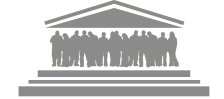 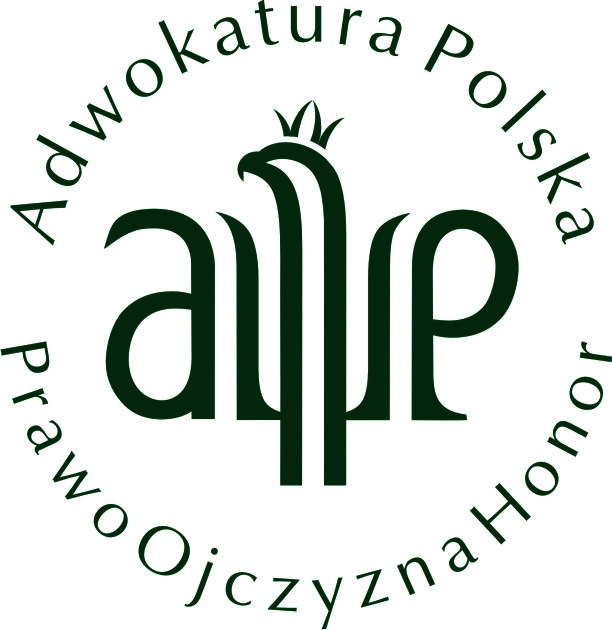 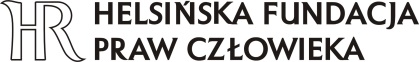 Rzecznik Praw Obywatelskich, Naczelna Rada AdwokackaHelsińska Fundacja Praw Człowiekazapraszają na seminarium eksperckiew sprawie praktyki zwolnienia z tajemnicy adwokackiej (i radcowskiej)14 marca 2018 r., godz. 10.00 – 15.00Biuro Rzecznika Praw Obywatelskich, ul. Długa 23/25, WarszawaCel konferencjiPoznanie przyczyn zwalniania z tajemnicy adwokackiej i radcowskiej w postępowaniu karnym. Zastanowienie się nad tym, czego bronimy – czym w istocie jest tajemnica adwokacka i radcowska oraz jaki ma zakres przedmiotowy. Określenie sposobu działania mającego na celu wsparcie adwokata w procedurze zwolnienia z tajemnicy. Stworzenie w oparciu o dobre praktyki i doświadczenia rad adwokackich procedury postępowania oraz zaszczepienie jej w samorządach adwokackich i radcowskich. Prowadzenie monitoringu działań ustawodawcy dotyczących ograniczania tajemnicy zawodowej adwokata, radcy prawnego.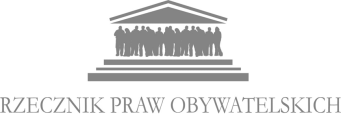 